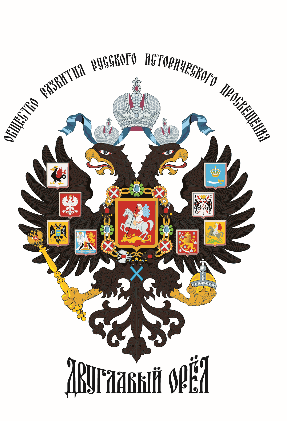 ОБЩЕСТВО РАЗВИТИЯ РУССКОГО ИСТОРИЧЕСКОГО ПРОСВЕЩЕНИЯ «ДВУГЛАВЫЙ ОРЕЛ»ОБЩЕСТВЕННАЯ ПАЛАТА РОССИЙСКОЙ ФЕДЕРАЦИИТесны врата и узок путь, ведущие в жизнь, и не многие находят их...Общественная ПалатаРоссийской ФедерацииМиусская пл., д. 7, стр. 1Зал «Столыпин», 1 этажРегистрация с 10.00Кофе-брейк в 10.30Начало в 11.00. «Царский выбор Николая II: к 150-летию со дня рождения и к 100-летию расправы»КРУГЛЫЙ СТОЛ11 апреля 2018 годагород Москва Модераторы:Константин Валерьевич МалофеевСергей Юрьевич РудовРегламент выступления: 10 минутПРОГРАММА КРУГЛОГО СТОЛА	Приветственное слово председателя Комиссии по вопросам благотворительности, гражданскому просвещению и социальной ответственности Общественной Палата Российской Федерации А.Е. ТкаченкоПриветственное слово члена Комиссии по вопросам благотворительности, гражданскому просвещению и социальной ответственности Общественной  С.Ю. РудоваК.В. Малофеев, председатель Общества «Двуглавый орел»  «Император Николай II и его влияние на исторические и политические процессы в мире»А.В. Громова, кандидат исторических наук, председатель наблюдательного совета Елисаветинско-Сергиевского просветительского общества"Сохранение исторической памяти о Царской семье. Опыт сотрудничества государственных, церковных и общественных организаций".А.Н. Закатов, директор канцелярии Главы Российского Императорского Дома «Православное почитание Св. Императора Николая II  и его семьи  и правовая защита их памяти в современных условиях»М.Б. Смолин, к.ист.н., заместитель главного редактора телеканала «Царьград» «Влияние монархического сознания на русскую государственность»В.М. Лавров, доктор исторических наук, главный научный сотрудник Института российской истории РАН «Царствование Николая II и современность: что остается актуальным?»К.Г. Капков, российский историк, писатель, издатель «Духовный мир Императора Николая II и его семьи»П.В. Мультатули, к.ист.н., ведущий телеканала «Царьград» «Император Николай II. Трагедия непонятого Самодержца»А.А. Музафаров, директор информационно-аналитических программ Фонда исторической перспективы«Штрихи к характеру последнего императора: о необходимости дальнейшего изучения личности Николая II»Свободная дискуссияПриглашенные:протоиерей Лев Семенов – руководитель Духовно-просветительского центра Православного Свято-Тихоновского гуманитарного университета,
заведующий кафедрой теологии Московского государственного лингвистического университета, заместитель Председателя Совета Ассамблеи народов России, действительный член Императорского Православного Палестинского Общества, к. и. н., доцентАфанасьев Андрей Сергеевич – ведущий телеканала ЦарьградАтаев Артур Викторович – заместитель исполнительного директора Общества «Двуглавый орел»Билибин Роман Юрьевич – эксперт Общества «Двуглавый орел»Бородай Александр Юрьевич - Политолог, председатель Союза добровольцев ДонбассаВодолацкий Виктор Петрович - Депутат Государственной Думы VII созыва, Заместитель председателя комитета Государственной Думы Российской ФедерацииВолодихин Дмитрий Михайлович – председатель Экспертного совета Общества «Двуглавый орел», доктор исторических наук, профессор МГУ имени М.В. ЛомоносоваВолоскова Евгения Александровна – руководитель аппарата Исполнительной дирекции Общества «Двуглавый орел»Воробьевский Юрий Юрьевич – писатель, публицистДегтярев Михаил Владимирович - Член Высшего Совета ЛДПР, член Президиума фракции ЛДПР в Государственной думе, депутат Государственной думы Российской Федерации, председатель Комитета Государственной думы VII созыва по физической культуре, спорту, туризму и делам молодежиКлимов Андрей Аркадьевич - Сенатор Совета Федерации, председатель временной Комиссии Совета Федерации по защите государственного суверенитета и предотвращению вмешательства во внутренние дела Российской Федерации, доктор экономических наукКоршиков Александр Александрович – старший миссионер Богоявленского Кафедрального Собора в Елохове Малиновский Михаил Андреевич – эксперт Общества «Двуглавый орел»Кормухин Андрей Борисович - Координатор православного движения «Сорок сороков»Лебедев Олег Владимирович - Директор гимназии Святителя Василия Великого, глава Попечительского комитета Федерации самбо Москвы, кандидат экономических наукПеревезенцев Сергей Вячеславович - Профессор факультета политологии МГУ им. М. В. Ломоносова, сопредседатель Правления Союза писателей России, доктор исторических наукХолмогоров Егор Станиславович - Публицист, блогер, главный редактор сайтов «Русский обозреватель» и «Новые хроники», автор и ведущий сайта «100 книг»Чавчавадзе Зураб Михайлович, князь - Член попечительского совета гимназии Василия ВеликогоШаройкина Елена Акинфовна - Генеральный директор телеканала "Царьград"Решетникова Елена Леонидовна – координатор программ НБФ «Наследие»Кот Юрий Владимирович – президент ассоциации «Будущее страны»Мицкис Дмитрий Вадимович – заместитель главного редактора информационного холдинага «Двуглавый орел»Савельев Андрей Антонович – координатор информационных проектов Общества «Двуглавый орел»Степанов Сергей Станиславович – доктор экономических наук, ректор Московского независимого эколого-политологического университета (Академия МНЭПУ)Иванов Евгений Олегович – эксперт Центра Василия Великого, кандидат политических наукМосквитин Филипп Александрович – член Союза художников РоссииИртенина Наталья Валерьевна – член Союза писателей РоссииКовалев Владимир Васильевич – издатель журнала «Москва»Малюткин Андрей Борисович – председатель юридической комиссии Экспертного совета общества «Двуглавый орел»Навоян Юрий Людвигович – председатель организации «Диалог»Смыков Игорь Евгеньевич – председатель Войсковой православной миссииЛитке Александр Владимирович – руководитель Тульского регионального отделения Общества «Двуглавый орел»Дружинин Дмитрий Лелич – кандидат физико-математических наук, лауреат государственной премии РоссииВасильева Ирина Евгеньевна – помощник Д.Л. Дружинина Фадеев Сергей Владимирович – руководитель Нижегородского отделения Общества «Двуглавый орел»